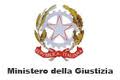 TRIBUNALE DI CATANIAQuarta Sezione Civile e FallimentareFallimento _______________________________________________n . ______ / _______ R. Fall.			OGGETTO: mandato di pagamento n. _______________________________La banca _____________________________, sede di ______________________, su richiesta del Curatore _______________________________________ è autorizzata a pagare ai destinatari indicati nell'allegata distinta la complessiva somma di € _______________________________ (euro __________________________________________________________________________) prelevandola dal conto corrente n. _________________________________________libretto n. _______________________________________________  intestato alla procedura suindicata.Si ordina al Curatore di depositare in copia:- gli assegni circolari emessi in esecuzione del mandato con attestazione d’avvenuta ricezione del destinatario, ovvero- di avvenuto bonifico e/o F24 e F23 compilato in esecuzione del mandato anche in caso di compensazione.- dell’estratto conto bancario da cui risultino annotate le superiori operazioni.Catania, ___________________Il Giudice Delegato                                                                Il Funzionario Giudiziario